Проект на тему «Активные дошколята – здоровые ребята!»Подготовила: Федосеева Наталья Дмитриевнавоспитатель МДОАУ №3 г. НовокубанскаВведение.Здоровый человек – это физически и психологически развитый человек, организм которого легко адаптируется к социальным и внешним условиям окружающего мира, проявляя определённый уровень физической и умственной работоспособности. А здоровые дети – это активные, жизнерадостные, легко вступающие в диалог и игру со сверстниками, взрослыми. Это ребята, стремящиеся под руководством взрослого, будь то родитель или воспитатель в дошкольном учреждении, всесторонне развиваться, строить планы и достигать успехов в важном для них деле. И следуя народной мудрости: «Чтобы сделать ребёнка умным и рассудительным, сделайте его крепким и здоровым!», я пригласила родителей своей группы поучаствовать в проекте «Активные дошколята – здоровые ребята!» для укрепления детского здоровья.Актуальность. Воспитание дошкольников в настоящее время нацелено на гармоничное развитие личности, развитие устойчивости к неблагоприятным воздействиям и приспосабливаемость растущего человека в условиях огромной неясности и мгновенных изменений во всех областях жизнедеятельности. Значимость здоровья закладывается в таких направления воспитания, как физическое и профилактическое, актуальными задачами которого становятся:  заинтересованность детей в ежедневной подвижной деятельности с помощью яркого, необычного игрового оборудования, овладение умений и навыками самостоятельной манипуляции ими, с учетом возрастных особенностей.В нынешнем современном мире дети большую половину дня сидят у телевизоров, компьютеров, смартфонов, за столами. И вот только в детских учреждениях стараются повысить или разнообразить двигательную активность детей с целью систематизации развивающих, оздоравливающих и воспитательных задач, заботы о сохранении и укреплении здоровья. Здесь физкультурные занятия выступают ведущей формой повышения детской двигательной активности.  Для того чтобы развить и повысить интерес к подвижной деятельности,  не только за физкультурных занятиях, но   и во время организации свободной деятельности детей -  немаловажно внесение новых пособий или обновление старого игрового оборудования в зоне физкультуры и спорта.  Вот как раз для этого и подходит использование нестандартного спортивного игрового оборудования, изготовленного из подручного, бросового материала: крышек от бутылок, футляров от киндер-сюрпризов, пластиковых бутылок, старых ниток и ткани, трубочек для сока и т.д. Оно позволяет внести элемент необычности, занимательности, многофункциональности и вызывает у детей интерес и желание играть. Нестандартное оборудование дополнительно побуждает заниматься физкультурно-оздоровительной работой и никогда не бывает лишним и скучным!Проблема: современные дети ограничены в движении, что приводит к снижению силы и работоспособности мускулатуры, нарушение функции организма, ослабление иммунитета, повышение утомляемости детского организма. Необходимо разнообразить спортивно-оздоровительную работу с детьми и повысить их двигательную активность.Вид проекта: практико–ориентированный.По содержанию: социально – педагогический.Назначение проекта: работа над данным проектом предполагает эффективные формы взаимодействия детского учреждения и семьи по формированию потребности детей в здоровом образе жизни. Сформулированы основные направления, цель и задачи, а также план действий по их реализации. Проект направлен на осознанное отношение к детскому здоровью родителей и воспитателей группы, а также видимую связь подвижности с оздоравливанием детского коллектива.Гипотеза: использование нестандартного оборудования в учебно-воспитательном процессе в ДОУ позволит улучшить уровень двигательной активности детей и может представляться, как одно из действенных средств сохранения здоровья детей, пополнения двигательного опыта, нарастания творческого и познавательного потенциала. Цель: обогащение спортивно – оздоровительной среды посредством изготовления нестандартного спортивного оборудования.Задачи:вырабатывать двигательные умения и навыки;приложить усилия к понимаю детей о важности подвижных игр для роста и укрепления здоровья;развивать творчество, фантазию при изготовлении нетрадиционного оборудования; стремление следовать правилам игры;вызвать желание и интерес у детей к использованию нетрадиционного оборудования на физкультурных занятиях и в свободных видах деятельности.Участники проекта: дети 4-5 лет, воспитатели, родители.Срок реализации проекта: август – декабрь 2021г.Этапы реализации проекта:Подготовительный этап (август 2021.):Диагностика физического развития детей группы в начале проекта с целью установления количества детей с низким уровнем развития;Анкетирование родителей;Обнаружение интереса к изделиям из бросового материала;Подбор и изучение материала о влиянии нестандартного игрового оборудования на физическую активность детей.Практический этап (сентябрь – 1-я неделя декабря 2021 г.):Составление картотеки игр и упражнений с тренажёрами, выполненными своими руками из использованного материала;Создание нестандартного игрового оборудования с совместными усилиями с родителями;Составление конспектов физкультчасов, динамических пауз;Осуществление намеченных образовательно-оздоровительных и воспитательных мероприятий с использованием нестандартного оборудования.Заключительный этап (2-4 недели декабря 2021 г.):Итоговая диагностика, анализ;Презентация опыта по итогам реализации проекта на педагогическом совете ДОУ.Предполагаемые результаты:Для детей:приобретение двигательных навыков;желание больше двигаться, вести подвижный образ жизни;особый интерес к коллективной игры, умение действовать со сверстниками сообща;уважение и вера в себя, самоконтроль;владение собой и ответственный подход к увлекательному и полезному занятию, игре;усвоение и применение умений, навыков использования нестандартного оборудования в самостоятельной игровой деятельности;умение сохранить и продлить существование данного игрового оборудования в спортивном уголке группы. Для родителей:Мобилизация родителей к пополнению предметно-развивающей среды группы;Рост интереса к оздаравливанию и работе по повышению двигательной активности детей.Для педагога:Наращивание собственного опыта в использовании нестандартного оборудования на физкультурных занятиях с детьми и в других видах деятельности.Обогащение пространственной среды группы, путем изготовления нового нестандартного оборудования, помогающего полноценному физическому развитию детей;Достижение успеха в реализации проекта;Подытоживание и популяризация опыта работы с коллегами, с целью мотивации по применению этого игрового оборудования в работе с детьми. План реализации проекта:Продукт проектной деятельности: Анкета для родителей «Активность Вашего ребенка».Список предметов с описанием.Картотека игр и упражнений для детей с использованием нестандартного оборудования.Нестандартное оборудование.Мультимедийная и видеопрезентация опыта.Вывод:В ходе реализации проекта была пополнена предметно-развивающая среда группы новым необычным, ярким игровым оборудованием, выполненным из бросового материала. Такое спортивное оборудование не купишь ни в одном магазине. Упражнения с ним значительно повысили  у детей интерес к занятиям физкультурой, разнообразили спортивно – оздоровительную работу, направленную на формирование здорового образа жизни.  Оказав помощь в изготовлении нестандартного оборудования, родители показали свое неравнодушие к проблеме малоактивности детей, обеспокоенность об их здоровье и их всестороннем  развитии. А  дети с восхищением смотрели на оборудование, изготовленное из футляра недавно съеденного шоколадного яйца или пластиковой бутылки от выпитого полезного молочного напитка или сока. В процессе манипулирований с таким игровым оборудованием,  поднимается эмоциональный настрой у детей, увеличивается объём двигательной нагрузки, приводящие к физическому, психическому и эмоциональному благополучию.Заключение.В заключении хочу отметить, что нестандартное оборудование помогает обогатить условия для двигательной активности детей. Необычный инвентарь привлекает ребят. Они занимаются с большим интересом и желанием, получают положительный заряд на целый день! Ребята показывают высокие результаты двигательных умений и навыков на физкультурных занятиях и применяют полученный опыт в свободной игровой деятельности.Уровень физического развития детей на начало проекта: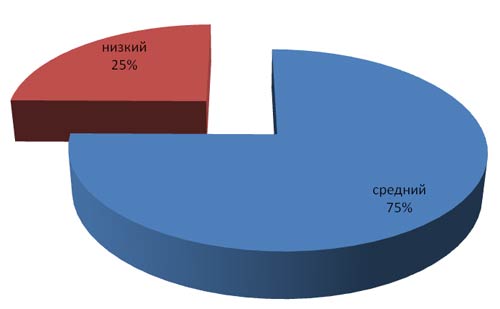 Уровень физического развития детей в конце проекта: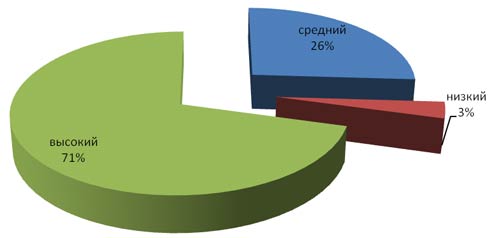 Приложение №1Список предметов с описанием:Коррегирующая дорожка «Змейка»Материал: кусочки разноцветной ткани, поролонНазначение: гимнастика пробуждения после сна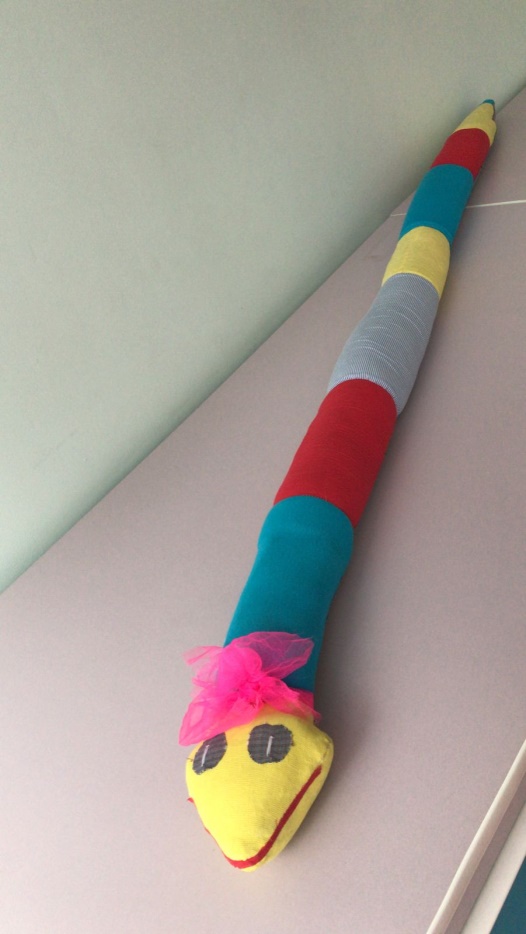 Тренажёр  «Моталочки»Материал: деревянные палочки, нитки, футляры от киндер-сюрприза, декоративные украшенияНазначение: тренировка мелкой моторики пальцев рук, соревновательные игры.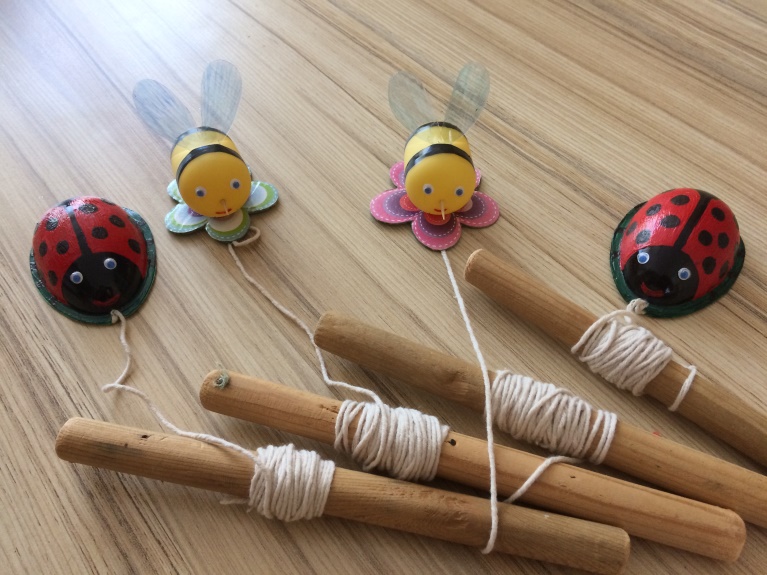 Тренажёр «Кольцо»Назначение: развитие равновесия, в игре «Кольцебросс» - развитие глазомера, ловкости, вниманияМатериал: футляры от киндер-сюрприза, проволока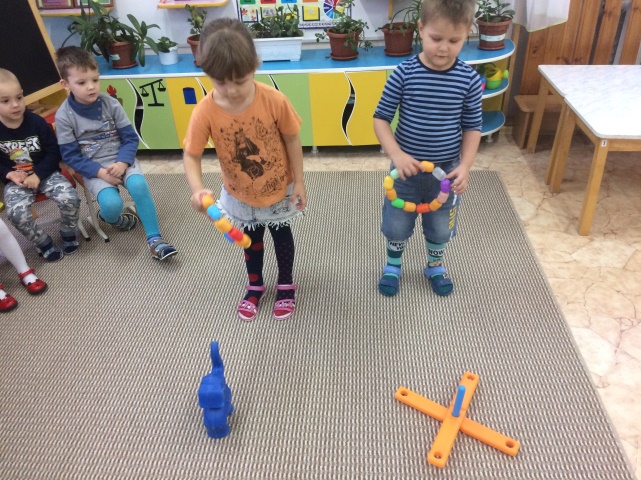 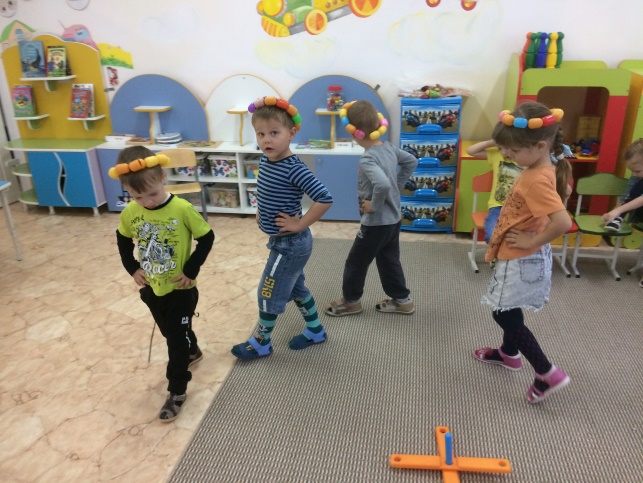 Тренажёр «Бильбоке»Назначение: развитие ловкости, сноровки, меткости, выдержки.Материал: футляры от киндер-сюрприза, капроновая нитка, пластиковые бутылки объёмом 1,5 л.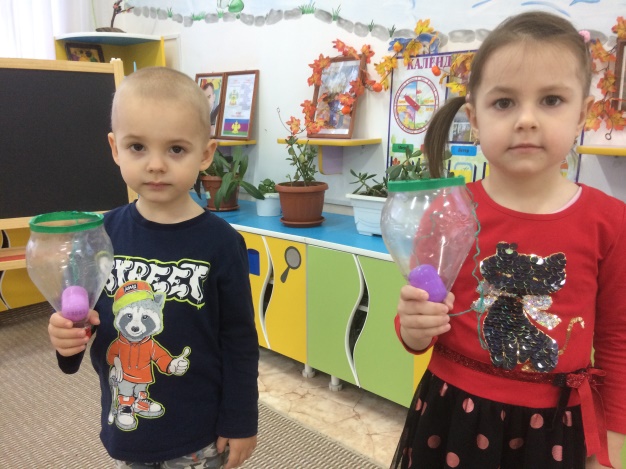 Тренажёр «Обруч»Назначение: совершенствование умения совершать прыжки вперёд и назад на двух ногахМатериал: пробки от пластиковых бутылок, шнур«Кегли-малышки»Назначение: соревновательные игрыМатериал: пластиковые бутылки объёмом 1 л., самоклеющая бумага.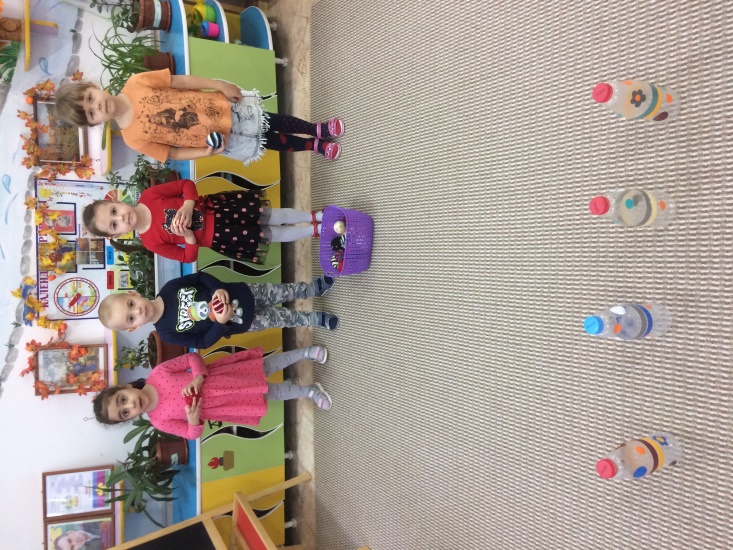 «Варежки - липучки»Назначение: развитие ловкости, глазомераМатериал: ткань, липучки, вязальные нитки, синтепон.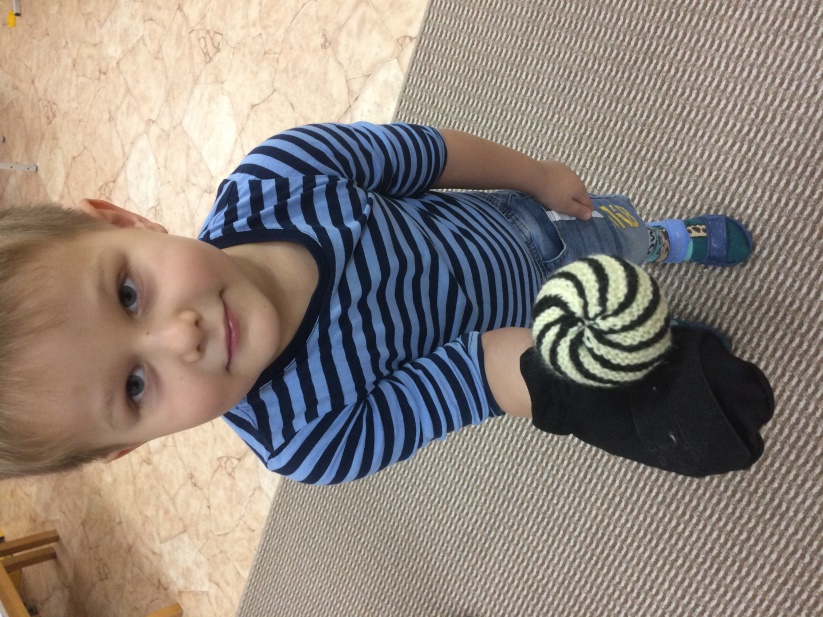 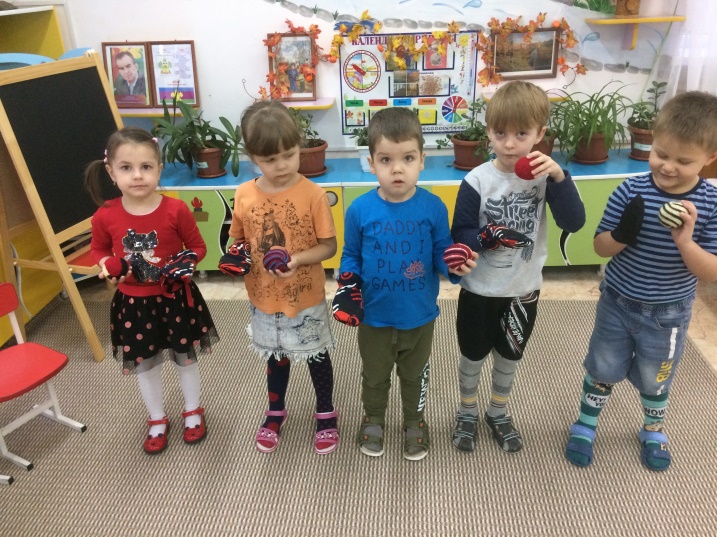 «Волшебные ведёрки»Назначение: развитие меткости, умения попадания в цельМатериал: пластиковые бутылки объёмом 5 л., самоклеющая бумага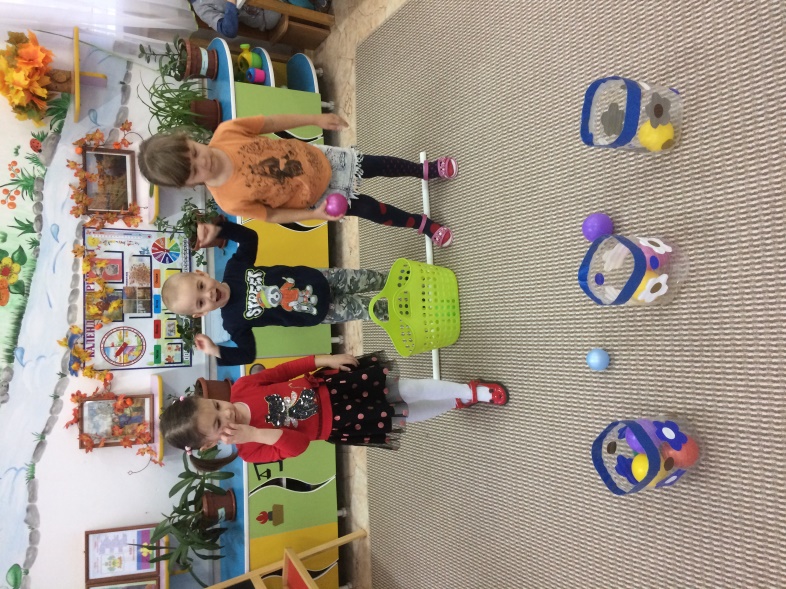 «Радужный ковёр»Назначение: атрибут для подвижных игр, создание атмосферы радости среди сверстников, воспитание дружеских отношений в детском коллективе, развивает координацию движений, быстроту реакции.Материал: ткань плащёвка оксфорд разных цветов, тесьма.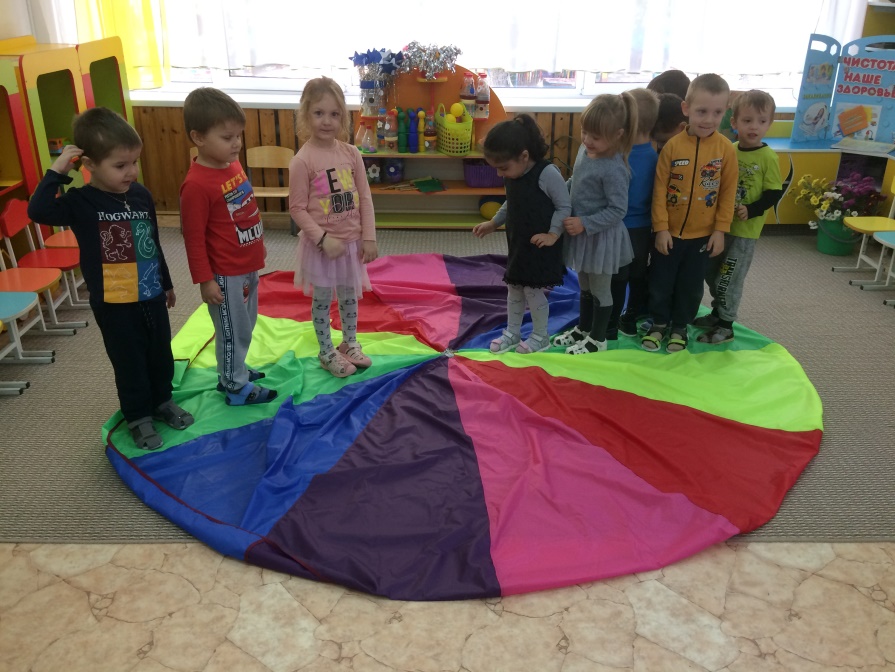 Приложение №2Анкета для родителей:«Двигательная активность вашего ребёнка»Как вы считаете насколько ваш ребенок активен в течение дня? (малоактивный, активный, очень активный) _____________________________Как вы добираетесь с ребенком утром в детский сад? (пешком, на автомобиле)С какой регулярностью Вы в семье уделяете внимание физическому воспитанию? (регулярно, в выходные дни, никогда)_______________________Посещает ли Ваш ребенок дополнительные занятия по физической подготовке? (да. нет) ________________________________________________Что мешает Вам и вашему ребёнку активно заниматься спортом? (состояние здоровья, недостаток времени, другое) __________________________________Каковы источники Ваших знаний о физическом воспитании ребёнка? (личный опыт, телевидение или интернет, специалисты ДОУ, не интересуюсь) _______Как вы оцениваете работу по физическому воспитанию вашего ребёнка специалистами в ДОУ? (отлично, хорошо, удовлетворительно, неудовлетворительно) ________________________________________________Ссылка на видеоматериал «Нестандартное спортивное оборудование для развития двигательной активности детей»:https://www.youtube.com/watch?v=-0dJsmqWzO8https://youtu.be/-0dJsmqWzO8№ п/пВиды деятельностиСодержание Время проведения1Установление количества детей с низким уровнем физического развития.Обсуждение значимости необычного игрового инвентаря на  активность детей.Диагностика физического развития детей группы Анкетирование родителей.Август 2021г.2Разработка картотеки предметов оборудования, которое планируется изготовить.Составление перечня тренажёров с подробным описанием: назначение и материал.Сентябрь 2021г.3Отбор необходимых предметов, материалов, инструментов для производства нестандартного инвентаря. Отбор необходимых предметов, материалов, инструментов для производства нестандартного инвентаря.Октябрь 2021г.4Совместное с родителями воспитанников группы и педагогами изготовление оборудования.Создание тренажеров, игрового инвентаря.Ноябрь 2021г.5Подбор и оформление картотеки игр и упражнений для детей с использованием нестандартного оборудования.Оформление картотеки игр и упражнений для детей1 неделя декабря 2021г.6Итоговая диагностика.Оценка проделанной работы и выступление на педагогическом совете в ДОУ.На родительском собрании родители с детьми презентуют смастеренный тренажер или атрибут для подвижной игры. Презентация опыта по итогам реализации проекта. 2-4 недели декабря 2021г.